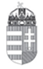 Magyarország nagykövetsége ZágrábHeti gazdasági figyelő – HORVÁTORSZÁGVÁLLALATI HÍREKAgrokor körüli fejleményekA Zágrábi Cégbírósághoz beérkeztek az Adris Csoport, az Agram Csoport, a Franck vállalat és az Agrokor kisrészvényeseinek beadványai, amelyek komoly megjegyzéseket és potenciális szabálytalanságokra való utalásokat tartalmaznak a kiegyezés tervezetére. A kiegyezési folyamatba közvetve bekapcsolódott a kormány is, Andrej Plenkovic miniszterelnök június 1-jén tárgyalt Ante Vlahovic-al, az Adris Csoport Igazgatóságának elnökével. A találkozó közleménye szerint a találkozóra az Adris indítványozására került sor, a témája pedig a kormány tájékoztatása a rovinji cégcsoport tárgyalási pozíciójáról volt. Andrej Plenkovic miniszterelnök június 5-én fogadta Maxim Poletaevet, a Sberbank első elnökhelyettesét. A tárgyaláson jelen volt Tomislav Tolusic miniszterelnök-helyettes és mezőgazdasági miniszter, valamint Fabris Perusko, az Agrokor rendkívüli biztosa. Poletaev a tárgyalás után optimista volt a kiegyezési megállapodás véglegesítésével kapcsolatosan. Véleménye szerint jelentős előrelépés történt, és a megállapodás szövegét várhatóan június végére véglegesítik. A kormány épületében folytatott tárgyalás után Poletaevet fogadta Kolinda Grabar Kitarovic államelnök is. Az orosz bank képviselője a tárgyalások során hangsúlyozta, hogy a Sberbank hosszú távon kíván jelen lenni az Agrokorban, mint 40 százalékos társtulajdonos. Több hírportál közölte, hogy a kiegyezést elfogadó hitelesek az Agrokort egységesen működő cégcsoportként kívánják megtartani, a tulajdonrészüket legalább 2 évig tartják majd, illetve más hitelezők tulajdonrészeinek eladására legkorábban 3-4 év múlva kerülhet sor. Az Agrokorban való részesedések eladása előtt konzultálni fognak a horvát kormánnyal.Robert Kohorts, az USA horvátországi nagykövete június 6-án kifejtette, hogy a mostani hitelezők közül egyik csoportnak sem kellene biztosítani több mint 10 százalékos tulajdonrészt az új Agrokorban. Ezzel a döntéssel kedvezőbb kimenetelű kiegyezést lehetne megkötni valamennyi hitelezővel, és a jövőben elkerülhetők lennének a kockázatok az esetleges rossz üzleti döntések meghozatalára. Gazdasági elemzők szerint Kohorst nyilatkozata burkolt nyomásgyakorlás a kormányra, hogy valamilyen korlátozza a Sberbank tulajdonrészét az Agrokorban a kiegyezés után.Egyéb vállalati hírekA tengerügyi, közlekedési és infrastruktúrákért felelős minisztériumban június 4-én felbontották az autópályadíj elektronikus díjfizetési rendszerének bevezetésének a kidolgozására kiírt pályázatot, amelynek négy jelentkező volt: az Ernst & Young tanácsadócég, a magyarországi MultiContract Consulting, a spanyol IDOM Consulting és a cseh CGI Czech Republic. A minisztériumi bíráló bizottság szerint az Ernst & Young és az IDOM ajánlatai tesznek eleget a műszaki követelményeknek, azzal, hogy az IDOM árajánlata alacsonyabb (0,88 M EUR), mint az Ernst & Young-é (1,12 M EUR).A kormány visszaküldte az Uljanik hajógyárnak a vállalat átstrukturálási tervét, és követeli annak kiegészítését. Sajtóértesülések szerint a tervet 2018. július 15-ig kellene elfogadni, ami egy hónappal későbbi dátum, mint azt eredeti. Mielőtt megkezdődne annak végrehajtása, a tervet megküldik véleményezésre az Európai Bizottságnak (EB). Ivan Vrdoljak (HNS) egykori gazdasági miniszter sürgeti a terv kidolgozását, mert az EB-nek átlagosan 6 hétre van szüksége egy ilyen terv véleményezésére, és az Uljanik addigra már fizetésképességi nehézségekbe ütközhetne.Nem kezdődhet el a Hvar szigetre tervezett Four Seasons Resort üdülőközpont építése, mert a helyi önkormányzatnak nem áll rendelkezésre elegendő pénzügyi forrása a befektetővel (Arqaam Capital) aláírt szerződés szerinti csatlakozó közút kiépítésére. Az előzetes becslések szerint a közút építésének ára – beleértve a szükséges telkek megvásárlását – cca. 50 M HRK-t (6,76 M EUR), ami a helyi önkormányzat éves költségvetésének a többszöröse. A projekt megvalósításának felgyorsítása érdekében a beruházó cég kérte, hogy az 1 Mrd HRK (135,1 M EUR) értékű projektet stratégiai fontosságúnak minősítsék. A kormány még nem döntött a tárgyban.A kaproncai Podravka vállalat nagyobb befektetést valósított meg a mezőgazdasági termelésbe és a varasdi Kalnik termékfeldolgozó üzembe. A beszerzett új borsószedő-kombájn és a borsókonzerv-gyártó üzem korszerűsítésének köszönhetően –a cég közleménye szerint - az ipari feldolgozásra termesztett borsó beszállítása gyorsabb és hatékonyabb lesz, az üzem kapacitása pedig 40 százalékkal növekszik (évi 15 ezer tonna). A Podravka 2015 óta 30 M HRK-t (4,05 M EUR) fektetett be a Kalnik üzem felújításába és korszerűsítésébe, 50 százalékos EU-s alapok finanszírozásával.GAZDASÁGI HÍREKAz Európai Unió Szellemi Tulajdonért felelős Irodája (EUIPO) legfrissebb kutatásai szerint az EU gazdaságának 13 legfontosabb ágazata a szellemi jogtulajdon megsértése (márkanév-hamísítások) miatt évente 6 Mrd EUR veszteséget szenved el. A horvát gazdaság kára ebből közvetlenül 398 M EUR, ami a hazai közvetlen értékesítésből származó bevétel 12,6 százaléka. A legnagyobb kárt Horvátországban a gyógyszergyártás szenvedi el (136 M EUR, bevételek 11,6 százaléka), utána a ruházat-kiskereskedelem (129 M EUR, 14,3 százalék), okos telefonok értékesítése (45 M EUR, 15 százalék), kozmetikum-kiskereskedelem (35 M EUR, 12,4 százalék) és a bor- és szeszesital-kiskereskedelem (22 M EUR, 10,7 százalék).A HNB adatai szerint a kereskedelmi bankok 2018. első negyedévében 1,66 Mrd HRK (224,3 M EUR) adózás előtti nyereséget valósítottak meg. Ez 269,1 százalékkal több, mint 2017. első negyedévében, amikor ez az összeg 448,5 M HRK (60,6 M EUR) volt. A pénzpiaci szakértők szerint a tavalyi eredményt jelentősen csökkentették az Agrokor-válságból eredő be nem hajtott kinnlevőségek. Horvátországban az idei év első három hónapban 24 kereskedelmi bank működött (egyet 2017. december 31-vel felszámoltak, egy esetében pedig csődeljárás indult). A veszteséggel működő bankok száma a tavalyi 10-ről 5-re csökkent.Az elektronikus vendég-bejelentőrendszer (eVisitor) adatai szerint 2018 januárja és májusa között a horvát kereskedelmi szálláshelyeket 3,6 millió vendég látogatta meg, akik 11,6 millió vendégéjszakát töltöttek el. A szálláshelyeken bejelentkező vendégek száma 24 százalékkal, a vendégéjszakák száma 30 százalékkal több, mint a 2017 első öt hónapja alatt. A külföldi turisták 2,9 millió beutazást (+22%) és 9,9 millió vendégéjszakát (+27%) valósítottak meg. A főidényt megelőző időszak jó eredményeihez jelentős mértékben hozzájárultak a belföldi utazások, a horvát vendégek számban (717 ezer) meghaladták a német vendégeket is (550 ezer, 48 százalékos növekedés). A legtöbb éjszakázást (5,6 millió) a szállodák valósítottak meg, amelyek a kereskedelmi szálláshelyek összkapacitásának (1,1 millió fekhely) 15 százalékát teszik ki.Oleg Butkovic tengerügyi, közlekedési és infrastruktúrákért felelős miniszter kifejtette, hogy vasúti infrastruktúra nagyon rossz állapotban van, és jelen pillanatban a legfontosabb projektek a Mediterrán- és az egykori X. európai folyosó felújítására irányulnak. A Zágráb és a magyar-horvát országhatár közötti vasúti pályák felújítása 2022-ig, míg a Fiume-Zágráb alacsonyfekvésű vasútvonal 2030-ig készül el. Hozzátette, hogy a közlekedési szektorban EU-támogatással megvalósuló projektekre Horvátország eddig a rendelkezésre álló összeg 70 százalékát hívta le.Az Európai Unió 2018. július 1-jével 25 százalékos vámot fog bevezetni több száz amerikai termékre. Az EU ezzel válaszolt az USA határozatára, hogy az európai acélra 25 százalékos és az alumíniumra 10 százalékos vámfizetési kötelezettséget vezet be. A horvát gazdaságot és árupiacot ez kis mértékben fogja érinteni, mert a 2017. évi adatok szerint az USA-ból importált áruk összértéke 143,8 M EUR volt, ami a teljes horvát import összértékének 0,7 százaléka. Az USA által bevezetett vámok sem lesznek jelentősebb hatással a horvát gazdaságra, mert az Amerikába irányuló export összértéke 2017-ben 546,3 M EUR volt, és ennek kétharmadát a gyógyszeripar valósította meg.MAKROGAZDASÁGI MUTATÓKA Világbank június 6-án közzétette rendszeres becslését a világgazdaság, és az egyes ország gazdasági teljesítményéről. Eltérően a Visegrádi Csoporttól, amelyeknek GDP-előrejelzését növelte, Horvátország gazdasági teljesítésének előrejelzését 2018-ra megtartotta, 2019-re pedig csökkentette. A közlemény szerint a horvát GDP 2018-ban 2,6 százalékos, 2019-ben pedig csak 2 százalékos bővülést valósít majd meg. A világbank 2,8 százalékos GDP-emelkedést lát elő 2020-ra, ami ugyancsak kisebb mértékű, mint az előző előrejelzésben.Az Állami Statisztikai Hivatal (DZS) június 4-én közzétett adatai szerint a horvát iparban alkalmazottak száma 2018 áprilisában csaknem azonos a március havi számmal, míg az évközi összehasonlítás szerint ez 1 százalékos csökkenést jelent. Az ipari ágazatok közül havi szinten a legnagyobb növekedést az egyéb szállítóeszköz gyártása (+4,4 %), míg a legnagyobb a alkalmazottak számának csökkenése a bányászati segéd- és szolgáltatási tevékenységekben (-3,2 %). A Horvát Nemzeti Bank (HNB) adatai szerint Horvátország bruttó külföldi adóssága 2018. február 28-án 39,7 Mrd EUR volt, ami 0,6 százalékkal alacsonyabb, mint január végén, és 5,5 százalékkal (2,3 Mrd EUR) kisebb, mint 2017. február végén. Elemzők szerint erre a legnagyobb hatással a gazdasági magánszektor adósságának 7,9 százalékos csökkenése volt. A horvát államadósság összege ezzel szemben 281,9 Mrd HRK (38,09 Mrd EUR) volt, ami 1,8 milliárddal, azaz 0,6 százalékkal magasabb, mint január végén. Évközi viszonylatban az adósság növekedésének mértéke 0,3 százalék. Makrogazdasági elemzők szerint a nemzetközi pénzpiacon továbbra is alacsony a kamat mértéke, ami kedvezhet az adósságok portfólió-struktúrájának átalakítására.KORMÁNYHATÁROZATOKA kormány a 2018. június 7-ei ülésén az alábbi gazdasági vonatkozású határozatokat hozta:Módosította a kiállítható munkavállalási engedélyek kvótájáról szóló Rendeletet, amellyel a turisztikai szektornak további 4000, a mezőgazdasági idénymunkákra 500 új munkavállalási engedély állítható ki EU-n kívülről érkező munkavállalók számára. Ezzel a turizmusban és vendéglátó iparban 8660, a mezőgazdasági idénymunkákban pedig 1000 munkavállalási engedély állítható ki 2018 folyamán.A kormány a 2018. június 7-én megtartott ülésén nem határozott gazdasági, illetve pénzügyi vonatkozású személyügyi előterjesztésben.